 Ilhamul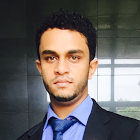 Ilhamul.352572@2freemail.com 	 	       Dubai, UAE					*Financial reporting	*Project management*Financial analysis	*Financial statements*Statistical analysis	*Corporate finance and financial services*Financial planning & profit analysis	*Client relations*Strategic planning	*Forecasting and budgetingAnalyzing and interpreting the financial statements as per the requirement of SEC based on US-GappProvide sufficient reports to the client based on their comparative financial performancesDrove sales growth through a strong focus on customer service, merchandising, and teamwork.Available upon requestManagement AccountantMeticulous Management Accountant, who undertakes complex assignments, meets tight deadlines and delivers superior performance. Possess practical knowledge in corporate finance and financial markets. Applies strong business planning and analytical skills to inform senior management of key trends in business environment. Operates with minimum supervision and thrives in a fast-paced setting. Fluent in English and having a valid driving license and international passport, currently residing in Dubai, UAE. Core Competencies :professional and academic qualificationChartered Institute of Management Accountants (CIMA) – UK (Finalist)Bachelor of Business Administration (BBA) – International Business Management, Northwood University, USABusiness Skills*Communicating effectively by speaking with others using clear, professional and understandable language. *Always discreet in the handling of sensitive and confidential customer, staff or business data and information. *Excellent inter-personal skills and demonstrable experience of partnering with stakeholders & non-financial teams. *Providing robust financial analysis and explanatory commentary of actual accounting results against prior periods. *Complete understanding of accounting processes, procedures & systems in the context of wider business objectives.  Personal Skills *Open minded and has the ability to see the big picture not matter how complicated or confusing things get.  *Adhering at all times to the strictest interpretation of all relevant Codes of practice and professional conduct.  *Resilient by nature and never put off by seemingly insurmountable problems, hurdles or complications. Proficient Microsoft Office (Word, Excel and PowerPoint) , Proficient Internet and E-MailSufficient knowledge on business intelligence and accounting tools (OLAP, ERP, Tally etc.)Unipack Technology Services (Pvt) Ltd                              2015/November – 2017/FebruaryJob Role : Assistant Management AccountantPreparation of monthly management accounts reports, statutory financial accounting statementsResponsible for the preparation annual/quarterly budgeting process and re-forecastingMonthly maintenance of accruals, prepayment schedules, reconciliations and cash handlingRR Donnelley Global Outsourcing (Pvt) Ltd                                 2014/April – 2015 OctoberJob Role : Financial AssociateM S M Management Service                                                            2012/September – 2014/AprilJob Role : Assistant AccountantPreparing profit/loss statements and balance sheet, ledger books, monthly billsCarry out bank deposits and bank reconciliations and maintaining petty cashPreparing monthly journal reports on company expenses and monthly/annual budgeting processCarry out tax calculationsReferences